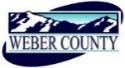 PUBLIC NOTICE is hereby given that the Board of Commissioners of Weber County, Utah will hold a regular commission meeting in the Commission Chambers of the Weber Center, 2380 Washington Boulevard, Ogden, Utah, commencing at 10:00 a.m. on Tuesday, the 10th day of July 2018.The agenda for the meeting consists of the following: A.	Welcome – Commissioner HarveyB. 	Invocation –  C.	Pledge of Allegiance – Chad MeyerhofferD.	Thought of the Day – Commissioner HarveyE. 	Presentation		An update from the Utah Geological Survey (UGS) on the Ogden Valley Hydrogeology Study.		Presenter: Lucy Jordan, Hydrogeologist, Utah Geological Survey		F.	Consent Items 1.	Request for approval of warrants #1491 and #429790-429960 in the amount of $1,054,328.88.	2.	Request for approval of purchase orders in the amount of $61,224.57.	3.	Request for approval of minutes for meetings held on June 26, 2018 and July 3, 2018.	4.	Request for approval of a new business license.G.          Action Items1.	Request for approval of a Local Transportation Funding Agreement by and between Weber County and Marriott-Slaterville City for the 1200 West project.	Presenter: Brooke Stewart2.	Request for approval of a Local Transportation Funding Agreement by and between Weber County and Marriott-Slaterville for the Pioneer Road (Phase 1) project.	Presenter: Brooke Stewart3.	Request for approval of a resolution of the County Commissioners of Weber County appointing members to the Ogden Valley Park Service Area Board.	Presenter: Stacy Skeen4.	Request for approval of the final reading of an Ordinance of the County Commissioners of Weber County adding a provision to the Purchasing Code.		Presenter: Brianna Sederholm5.	Request for approval of a contract by and between Weber County and Michael Crookston for an agreement and escrow for the remaining improvements to be installed in the Elk Ridge Estates Cluster Subdivision.	Presenter: Steve Burton6.	Request for approval of a contract by and between Weber County and Saddleback Development, LLC for an agreement for the improvements to be installed within Sunset Equestrian Cluster Subdivision Phase 1.	Presenter: Steve Burton7.	Request for approval of Release of Notice of non-compliance and suspension of final plat approval.	Presenter: Chad Meyerhoffer              8.	Discussion and/or action on nominations for UTA Board Members.	Presenter: Commissioner HarveyH.	Public Comments (Please limit comments to three minutes)I.             Adjourn							CERTIFICATE OF POSTINGThe undersigned duly appointed Administrative Assistant in the County Commission Office does hereby certify that the about Notice and Agenda were posted as required by law this 9th day of July 2018.							_____________________________________________									Shelly Halacy In compliance with the Americans with Disabilities Act, persons needing auxiliary services for these meetings should call the Weber County Commission Office at 801-399-8406 at least 24 hours prior to the meeting. This meeting is streamed live. To see attached documents online click on highlighted words at: www.co.weber.ut.us/Agenda/index.php   